ΠΟΛΛΑΠΛΑΣΙΑΣΜΟΣ ΚΛΑΣΜΑΤΩΝΓια να πολλαπλασιάσουμε δύο κλάσματα, σχηματίζουμε ένα νέο κλάσμα που έχει στον αριθμητή το γινόμενο των αριθμητών και στον παρονομαστή το γινόμενο των παρονομαστών, π.χ. 

  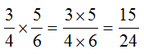 Με όποια σειρά κι αν πολλαπλασιάσουμε δύο κλάσματα το αποτέλεσμα είναι το ίδιο.Κάθε ακέραιος μπορεί να γραφτεί ως κλάσμα με παρονομαστή τη μονάδα.

          

 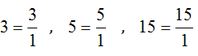 Αντίστροφοι αριθμοί
 Δύο αριθμοί λέγονται αντίστροφοι, όταν το γινόμενό τους είναι ακριβώς 1.
 Παίξε ΕΔΩ μια άσκηση πολλαπλασιασμού κλασμάτων. Το νου σου, όταν απλοποιείς στο τέλος το κλάσμα που βρίσκεις κερδίζεις δύο πόντους!